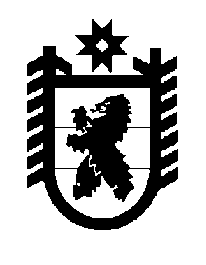 Российская Федерация Республика Карелия    ПРАВИТЕЛЬСТВО РЕСПУБЛИКИ КАРЕЛИЯПОСТАНОВЛЕНИЕ                                        от 30 июля 2015 года № 233-П  г. Петрозаводск О внесении изменения в постановление Правительства
Республики Карелия от 6 июля 2006 года № 96-ППравительство Республики Карелия п о с т а н о в л я е т:Внести в Положение о территориальной подсистеме единой государственной системы предупреждения и ликвидации чрезвычайных ситуаций Республики Карелия, утвержденное постановлением Правительства Республики Карелия от 6 июля 2006 года № 96-П «О территориальной подсистеме единой государственной системы предупреждения и ликвидации чрезвычайных ситуаций Республики Карелия» (Собрание законодательства Республики Карелия, 2006, № 7, ст. 863; 2007, № 3, ст. 336; 2008, № 4, 
ст. 457; 2010, № 3, ст. 247; 2013, № 2, ст. 251; 2014, № 4, ст. 621), следующее изменение:в абзаце втором пункта 9 слова «Центр управления в кризисных ситуациях Министерства Российской Федерации по делам гражданской обороны, чрезвычайным ситуациям и ликвидации последствий стихийных бедствий по Республике Карелия» заменить словами «федеральное казенное учреждение «Центр управления в кризисных ситуациях Главного управления МЧС России по Республике Карелия».             Глава Республики  Карелия                       			      	        А.П. Худилайнен